Taller Socioemocional, Psicóloga Macarena Yáñez. 5 ° Básico                                 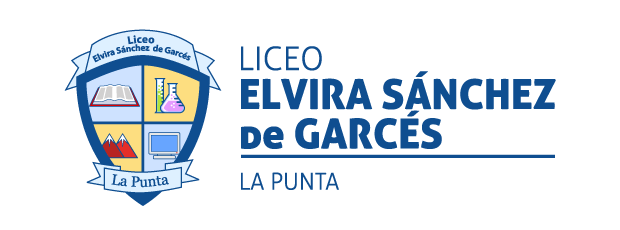 RECONOCIENDO MIS EMOCIONES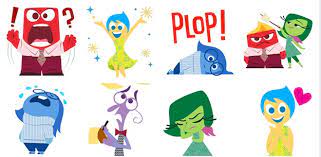 1.- ¿QUE EMOCIONES CONOCES, A CONTINUACION, ENUMERALAS, DESCRIBIENDO BREVEMENTE LO QUE SIGNIFICAN, ¿UTILIZANDO TUS PROPIAS PALABRAS?         2. DESCRIBE LA EMOCION QUE HAS EXPERIMENTADO EN ESTA CUARENTENA, DESCRIBIENDO LA SITUACION QUE TE LLEVA A TENER DICHA EMOCION. 3.- COMPLETA LAS SIGUIENTES ORACIONES CON LAS EMOCIONES QUE CONOCES.Carlitos cuando siente _______________ busca a su madre para que lo haga dormir.Cuando se siente ____________ mí amiga me busca para celebrar.Amparo tuvo una muy buena nota en el colegio, sus padres estaban muy _________________________.María ni pudo ir al cumpleaños de su abuelita estaba muy__________ por no poder acompañarlo.4.-COMPLETA ESTA SOPA DE LETRA DE ACUERDO A LAS EMOCIONES QUE APARECEN EN LOS COSTADOS: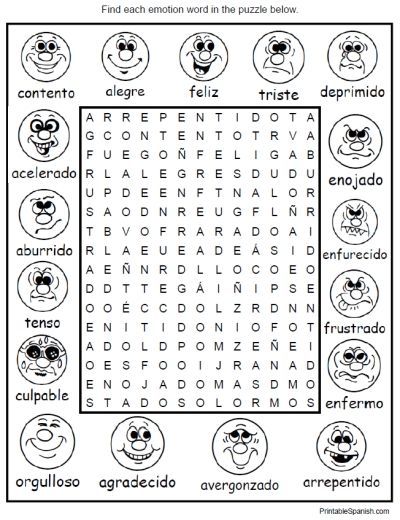 5.- REALIZA UN PEQUEÑO COMICS, DONDE LOS PERSONAJES PUEDAN EXPRESAR SUS EMOCIONES. RECUERDA UTILIZAR DIFERNTES EMOCIONES.Objetivo: Reconocer e identificar  emociones con la finalidad de que los niños y niñas logren diferenciar y dar nombre a las emociones que están sintiendo.Lunes Martes Miércoles Jueves Viernes Sábado Domingo